Документация Инструкция по установке Synergy Experience 3.1unknown2023-04-14T06:14:05ZИнструкция по установке приложения Synergy ExperienceОбщие сведенияSynergy Experience устанавливается отдельным пакетом. Возможны следующие варианты установки.Install/Upgrade Configuration - установка приложения, загрузка его конфигурации, индексов и дашбордов (соответственно, без БД и хранилища).ПодсказкаДанный вариант установки отличается от других тем, что загружается конфигурация через Synergy API, не удаляя при этом информацию пользователя.Manual - установка только приложения без автоматической загрузки конфигурации, дашбордов и всего остального.Предварительные требованияВажно! Для работы данного приложения требуется:установить Arta Synergy 4.1 minsky (инструкция Synergy [http://tdd.lan.arta.kz/docs/synergy/tags/minsky/admin-manual/html/install-and-setup.html]);установить и запустить Elasticsearch и Kibana (инструкция Kibana [http://tdd.lan.arta.kz/docs/synergy/tags/minsky/admin-manual/html/appendix.dashboards.html]);в подсистеме администрирования обновить базу данных и процессы;для варианта установки Install/Upgrade Configuration предварительно:завести Системного пользователя (с произвольными логином/паролем, с доступом в систему, с ролью «Разработчик Synergy»,»Администратор» и «Конструктор web-клиента», а также назначенного на произвольную должность);Установка приложенияУстановочный пакет находится в репозитории product-stable. В файле /etc/apt/sources.list необходимо добавить либо раскомментировать следующую строку:deb http://deb.arta.kz/tengri product-stable main contrib non-freeДля установки приложения необходимо выполнить команду:# apt-get update
# apt-get install arta-synergy-apps-experienceОсобенности установки Install/Upgrade Configuration и ManualВ ходе установки необходимо выполнить следующее:Выбрать тип установки из предложенного списка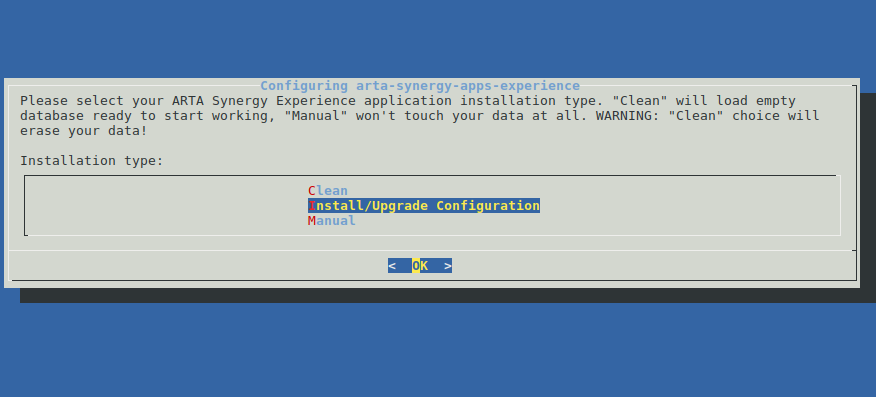 Рис. Тип установкиУказать URL до Synergy, на котором производится работа (например: http://192.168.3.143:8080/Synergy)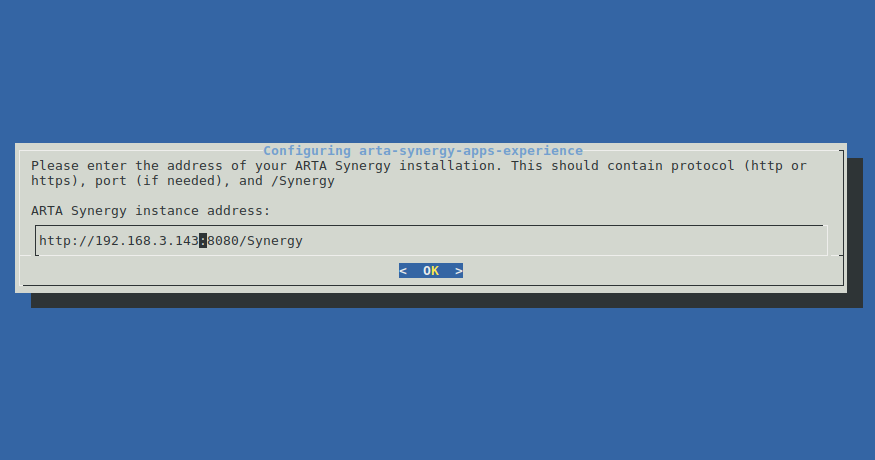 Рис. Ввод synergy URLВвести последовательно логин и пароль Системного пользователя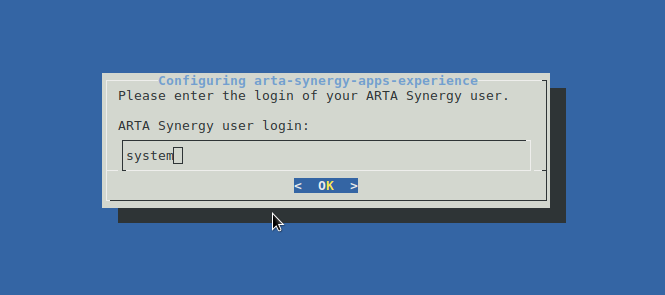 Рис. Ввод логина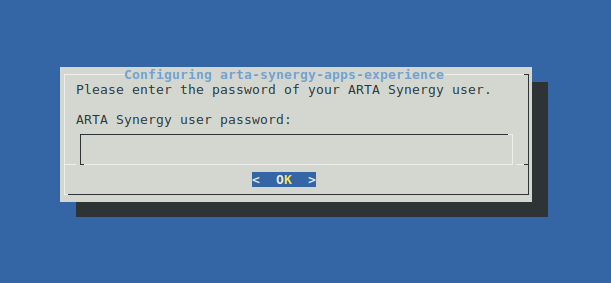 Рис. Ввод пароляВвести пароль mysql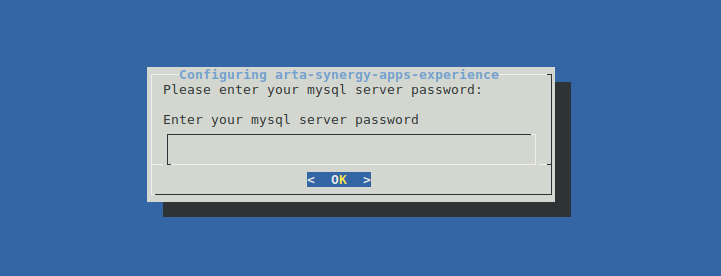 Рис. Ввод пароля mysqlПосле установкиВо-первых, необходимо вручную запустить сервисы Elasticsearch и Kibana:# service elasticsearch start
# service kibana startВо-вторых, в подсистеме конфигурирования необходимо проверить, что прописаны логин и пароль Системного пользователя в следующих блокирующих процессах:event.blocking.interpreter.sendAppevent.blocking.interpreter.createUserevent.blocking.interpreter.modifyUserevent.blocking.interpreter.index.questionaryevent.blocking.interpreter.index.questionary.delevent.blocking.interpreter.set_problemЕсли фактическое поведение отличается от ожидаемого, то необходимо:в подсистеме администрирования проверить актуальность базы данных и процессов и, при необходимости, их обновить;проверить конфигурационный файл /etc/nginx/sites-enabled/synergy-base на наличие следующих настроек:location /constructor {
       allow                   all;
       proxy_pass              http://127.0.0.1:8080;
       proxy_set_header        Host       $host;
       proxy_set_header        X-Real-IP  $remote_addr;
       }

location /feedback_form {
        allow                   all;
        proxy_pass              http://127.0.0.1:8080/feedback_form;
        proxy_set_header        Host       $host;
        proxy_set_header        X-Real-IP  $remote_addr;
        access_log /var/log/nginx/constructor.access.log;
        }

location /experience {
        allow                   all;
        proxy_pass              http://127.0.0.1:8080/experience;
        proxy_set_header        Host       $host;
        proxy_set_header        X-Real-IP  $remote_addr;
        access_log /var/log/nginx/constructor.access.log;
        }

location /agent {
        allow                   all;
        proxy_pass              http://127.0.0.1:8080/agent;
        proxy_set_header        Host       $host;
        proxy_set_header        X-Real-IP  $remote_addr;
        access_log /var/log/nginx/constructor.access.log;
        }

location /kibana {
        proxy_pass              http://localhost:5601;
        rewrite /kibana/(.*)$ /$1 break;
        proxy_http_version      1.1;
        proxy_set_header        Upgrade $http_upgrade;
        proxy_set_header        Connection 'upgrade';
        proxy_cache_bypass      $http_upgrade;
        }открыть Конструктор приложений по адресу http://адрес_сервера:порт/constructor (например: http://192.168.4.80:8080/constructor), авторизоваться под Системным пользователем;в случае обновления, проверить коды актуальных приложений (так как в обновленых приложениях будет присутствовать IMPORTED)открыть приложения с кодами feedback_form, experience, agent и задеплоить их через меню «Клиент» -> «Деплой».в свойствах приложений прописать Пользователя по умолчанию и пароль (аналогично данным системного пользователя Synergy).Алфавитный указатель